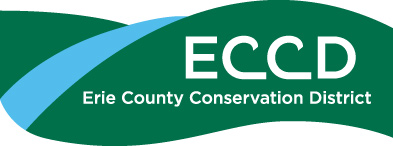 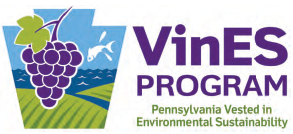 VinES Growing GreenerProject Application FormName________________________________________________________________________ Address______________________________________________________________________Phone________________________________________________________________________Watershed____________________________________________________________________Project Location_______________________________________________________________Potential Project(s)_____________________________________________________________The following items must be attached or otherwise provided with this form:Completed PA VinES Workbook Self-Assessment FormVinES Worksite Ranking Sheet (Completed by Erie County Conservation District)Signed Landowner Letter of Commitment / Property Access Form.Signature_________________________________  	Date_____________________